Purpose of this Equipment:  To display and merchandise a variety of produce products.Federal Supply Class:  7310General Operating Specifications:Dimensions: Designed as a display cart 38 inches high with retractable and slatted steps that can expand from 40 inches (closed) to 80 inches (expanded).    Dimensional sizes may vary plus or minus 2 inches in any direction. Salient Characteristics that shall be provided:Oak construction.Moisture-resistant protective sealant.Casters:  2 swivel and 2 locking.Three of the six slatted steps are retractable. Multi-use oak produce display cart with six steps for display.Supported by two rear 32 inch wooded wheels with rubber tires.Two legs each on the first and third expanded steps.Industry Standards / Requirement(s):  Warranty period shall be for (1) year from date of delivery against defective material and workmanship and shall include parts, service and labor.Information Technology requirements:  N / AColor Requirement(s):  Light OakElectrical Requirements:  N / AStandard Contractor Requirements:Must be shipped pre-drilled and ready to assemble.Information to be provided by the Contractor to the commissary at the time of delivery:Point of Contact for ServiceInstallation and Operating InstructionsParts ListMaintenance Sustainability Requirements: Continued parts support is required for the projected life cycle of the equipment plus 5 years.Special Coordinating / Safety Instructions:  N / A STORE ORDER REQUESTSTORE NAME: __________________________    DODAAC: ____________________QUANTITY: _______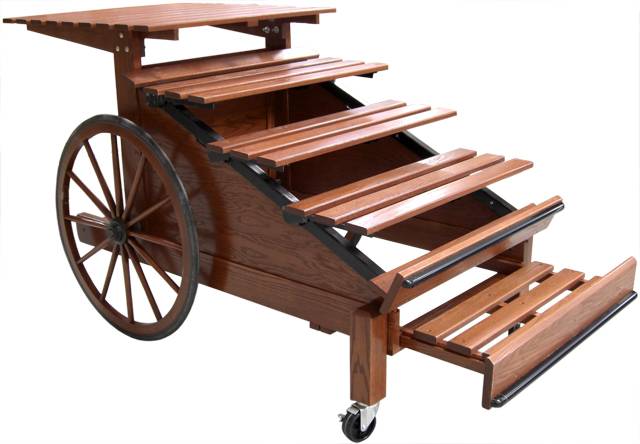 